Открытый городской турнир по бадминтону, 
посвященный Дню молодежи(г. Кемерово, ФГБОУ ВО «КемГУ», 1-3 июля 2022 года)Смешанный парный разряд (450+)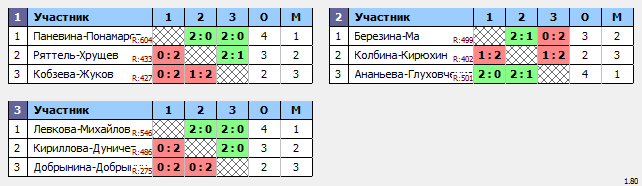 Смешанный парный разряд (450)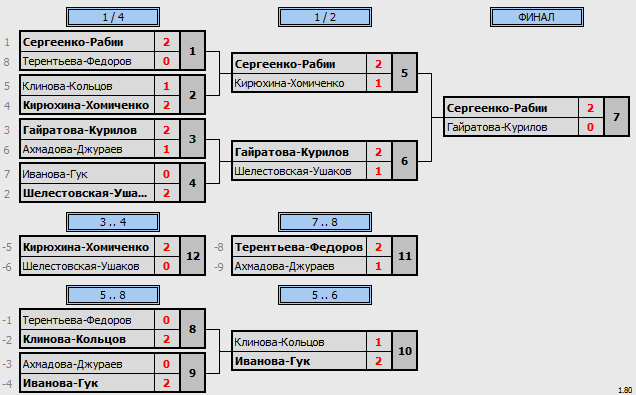 Смешанный парный разряд (250)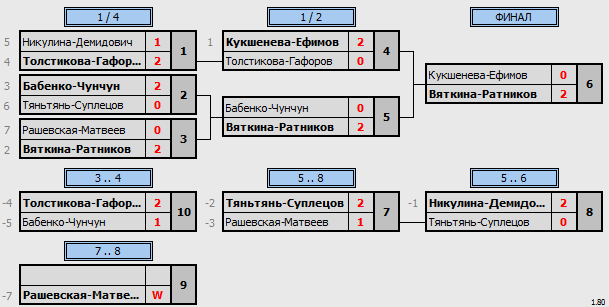 Женский одиночный разряд (450+)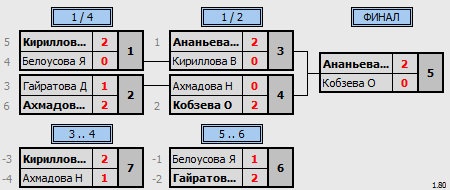 Женский одиночный разряд (450)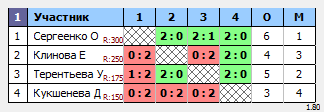 Женский одиночный разряд (250)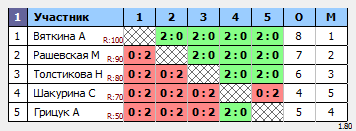 Женский парный разряд (400+)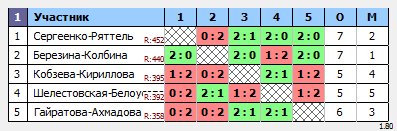 Женский парный разряд (400)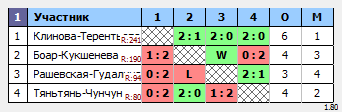 Мужской одиночный разряд (450+)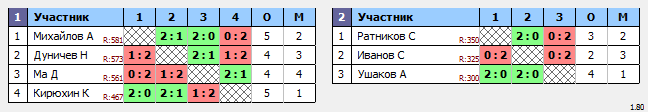 Мужской одиночный разряд (450)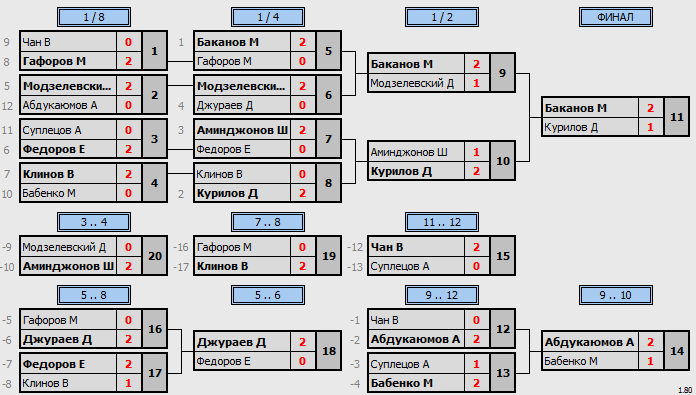 Мужской одиночный разряд (250)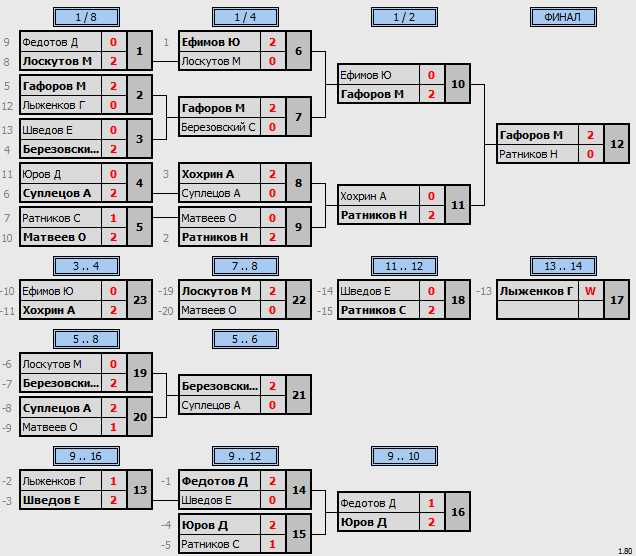 Мужской парный разряд (450+)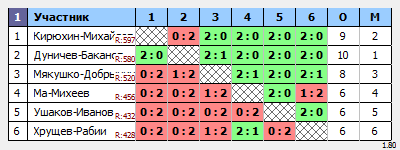 Мужской парный разряд (450)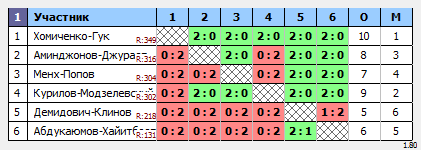 Мужской парный разряд (250)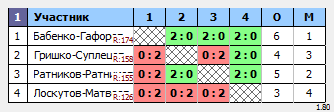 